林務局雙流自然教育中心課程方案簡表雙流自然教育中心主題活動《邁向偉大航道—二峰圳》報名簡章屏東地區的溪流，雨季時常常水量暴增，水的濁度也會增加；乾季時卻只剩下涓涓細流，甚至河床乾涸。在這樣不利於農業栽培與發展的情況下，日治時期水利專家—鳥居信平，發現了看似乾涸的溪床之下，其實有豐沛的伏流水資源，且水質清澈，雨季時也不受影響，於是設計了二峰圳來取水。利用地形與重力排水的概念，不用抽水馬達，即可供應近3000公頃農田穩定的灌溉水源。近年來極端氣候事件頻傳，台灣水資源應用常常出現危機，然而90幾年來二峰圳的水仍持續不斷的流動，為了讓民眾能夠了解二峰圳，認識如何應用伏流水水資源，屏東林區管理處特別在林後四林平地森林園區內，設置二峰圳的集水廊道、側向溢流堰和分水工等設施，讓大家可以一窺平時深埋地底與散落各地的二峰圳各項構造設計。雙流自然教育中心亦特別辦理了「邁向偉大航道~二峰圳」活動，我們將透過輕鬆有趣的遊戲與活動，帶領大家來認識伏流水是什麼？二峰圳與伏流水的關係又是什麼呢？快跟著我們一起來探究吧！一、主辦單位：林務局屏東林區管理處雙流自然教育中心二、活動時間：第一梯次：2018年5月12日（六）09:00~12:00第二梯次：2018年5月12日（六）13:00~16:00第三梯次：2018年5月19日（六）09:00~12:00第四梯次：2018年5月19日（六）13:00~16:00三、活動地點：林後四林平地森林園區/屏東縣潮州鎮四春里潮義路221之1號四、活動人數與適用對象：一般民眾與親子（限5歲以上參加），每梯次最低成團人數10人，最多招收30人。五、活動費用：每人50元（含課程解說費、教材費）。繳費方式與收據開立：報名後，請依台灣山林悠遊網通知的匯款帳號繳費。如活動當天還有名額，開放現場報名，於報名時繳費。事先報名者費用收據可於活動當天領取；現場報名者收據則於活動後兩週內開立並寄送。六、報名方式：報名時間：活動上線起至活動日前3天（第一梯次5月9日截止，第二梯次5月16日截止），額滿為止。若活動招生不足10人，則取消活動，並以電話通知。報名方式：官方網站報名：請至台灣山林悠遊網線上報名系統（請搜尋「台灣山林悠遊網」→自然教育中心→雙流→主題活動→邁向偉大航道-二峰圳） http://recreation.forest.gov.tw/NC/NC_1_3.aspx?NEC_ID=sl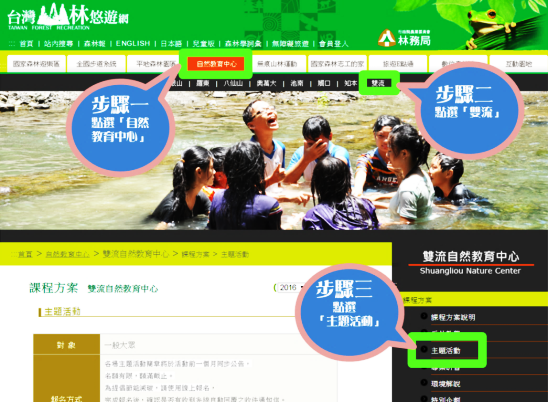 BeClass活動報名系統報名：http://www.beclass.com（請搜尋「雙流自然教育中心-邁向偉大航道-二峰圳」）電子郵件報名：填寫報名表後回寄本中心(slnc543@gmail.com)繳費方式：收到報名後三個工作天內，報名系統會以電子郵件通知轉帳銀行帳號及金額，若您沒收到電子郵件請主動聯繫我們，中心確認款項後才完成報名手續，依收件並完成繳費確認報名之先後順序。七、活動退費說明：若遇不可抗力因素或未成團而取消活動，本中心將退扣除轉帳手續費後的全額費用。若因個人因素辦理退費，說明如下：活動日期5個工作天（5月7日、5月14日）以前辦理，扣除轉帳手續費後可退全額。活動日期前3~4個工作天（5月8~9日、5月15~16日）辦理，退50%。活動日期當天及前2個工作天（5月10~12日、5月17~19日）辦理，則不予退費。※轉帳手續費說明：台灣銀行不需轉帳手續費，郵局如有轉帳人身分證字號則可免手續費，其他銀行皆須扣除30元。八、簡章內個人資料保護法說明：雙流自然教育中心為辦理活動的保險、聯繫等事宜，將請您提供姓名、出生年月日、身分證字號、聯絡方式、緊急聯絡人姓名及聯絡電話等資料。您的個人資料使用期間自報名起至活動結束後三個月止。您可以依個人資料保護法第3條行使相關權利。若不願意提供資料，中心將無法受理報名。活動過程中，中心將拍攝照片作為教育推廣使用。如果不同意中心使用照片，請當天告知工作人員。活動洽詢：如果有任何問題歡迎利用以下方式洽詢：雙流自然教育中心電話洽詢時間週一到週五8:00~17:00，請撥打 08-8701499或08-8701241。若在下班時間想要聯絡我們，歡迎來信slnc543@gmail.com，我們將於上班時間與您聯繫。屏東林管處育樂課推廣教育組08-7236941分機324。2018雙流自然教育中心主題活動報名表感謝您參與雙流自然教育中心所規劃辦理之主題活動，為提供更快速服務，請您詳細填寫本報名表，並以電子郵件回寄本中心(slnc543@gmail.com)。若您沒有接到中心的回覆，請撥打08-8701499或08-8701241詢問。SL-TA0703SL-TA0703邁向偉大航道~二峰圳邁向偉大航道~二峰圳邁向偉大航道~二峰圳類別類別□戶外教學  ■主題活動　□專業研習　□環境解說　□特別企劃□戶外教學  ■主題活動　□專業研習　□環境解說　□特別企劃□戶外教學  ■主題活動　□專業研習　□環境解說　□特別企劃活動月份活動月份　　　□一月　□二月　□三月　□四月　■五月　 □六月
　　　□七月　□八月　□九月　□十月　□十一月 □十二月　　　□一月　□二月　□三月　□四月　■五月　 □六月
　　　□七月　□八月　□九月　□十月　□十一月 □十二月　　　□一月　□二月　□三月　□四月　■五月　 □六月
　　　□七月　□八月　□九月　□十月　□十一月 □十二月假日／非假日假日／非假日■週末　□寒假　□暑假　□非假日　□不限　□特殊節日■週末　□寒假　□暑假　□非假日　□不限　□特殊節日■週末　□寒假　□暑假　□非假日　□不限　□特殊節日活動內涵活動內涵遊憩/休閒 □—□—□—■—□—□—□—□—□—□—學校/教育遊憩/休閒 □—□—□—■—□—□—□—□—□—□—學校/教育遊憩/休閒 □—□—□—■—□—□—□—□—□—□—學校/教育活動簡介活動簡介在五月炎熱的夏季裡，林後四林平地森林園區內的二峰圳體驗區，仍有一股清涼潔淨的圳水，在輕快的流動著。你可知道這條圳的水是來自於屏東的近百年文化遺產—「二峰圳」的嗎？你又知道二峰圳是採用先進技術與知識而建造成的嗎？快跟著我們一起來認識二峰圳，探究與追尋屬於這條航道上的所有秘密。走過這一回，包準讓你對於水的流動與水源的珍貴有深刻體驗！在五月炎熱的夏季裡，林後四林平地森林園區內的二峰圳體驗區，仍有一股清涼潔淨的圳水，在輕快的流動著。你可知道這條圳的水是來自於屏東的近百年文化遺產—「二峰圳」的嗎？你又知道二峰圳是採用先進技術與知識而建造成的嗎？快跟著我們一起來認識二峰圳，探究與追尋屬於這條航道上的所有秘密。走過這一回，包準讓你對於水的流動與水源的珍貴有深刻體驗！在五月炎熱的夏季裡，林後四林平地森林園區內的二峰圳體驗區，仍有一股清涼潔淨的圳水，在輕快的流動著。你可知道這條圳的水是來自於屏東的近百年文化遺產—「二峰圳」的嗎？你又知道二峰圳是採用先進技術與知識而建造成的嗎？快跟著我們一起來認識二峰圳，探究與追尋屬於這條航道上的所有秘密。走過這一回，包準讓你對於水的流動與水源的珍貴有深刻體驗！活動目標活動目標認識伏流水的形成原因。認識二峰圳的圳體構造。了解伏流水的優點。明白水資源的珍貴。認識伏流水的形成原因。認識二峰圳的圳體構造。了解伏流水的優點。明白水資源的珍貴。認識伏流水的形成原因。認識二峰圳的圳體構造。了解伏流水的優點。明白水資源的珍貴。活動日期/地點/時間活動日期/地點/時間第一梯次：2018年5月12日（六）/ 林後四林平地森林園區 / 09:00~12:00第二梯次：2018年5月12日（六）/ 林後四林平地森林園區 / 13:00~16:00第三梯次：2018年5月19日（六）/ 林後四林平地森林園區 / 09:00~12:00第四梯次：2018年5月19日（六）/ 林後四林平地森林園區 / 13:00~16:00第一梯次：2018年5月12日（六）/ 林後四林平地森林園區 / 09:00~12:00第二梯次：2018年5月12日（六）/ 林後四林平地森林園區 / 13:00~16:00第三梯次：2018年5月19日（六）/ 林後四林平地森林園區 / 09:00~12:00第四梯次：2018年5月19日（六）/ 林後四林平地森林園區 / 13:00~16:00第一梯次：2018年5月12日（六）/ 林後四林平地森林園區 / 09:00~12:00第二梯次：2018年5月12日（六）/ 林後四林平地森林園區 / 13:00~16:00第三梯次：2018年5月19日（六）/ 林後四林平地森林園區 / 09:00~12:00第四梯次：2018年5月19日（六）/ 林後四林平地森林園區 / 13:00~16:00所需時間所需時間全程參加者3小時。全程參加者3小時。全程參加者3小時。適用對象適用對象一般民眾與親子（限5歲以上參加），10位成團，最多30位。一般民眾與親子（限5歲以上參加），10位成團，最多30位。一般民眾與親子（限5歲以上參加），10位成團，最多30位。活動費用活動費用每人50元（含課程解說費、教材費）。每人50元（含課程解說費、教材費）。每人50元（含課程解說費、教材費）。報名方式報名方式採線上報名系統：台灣山林悠遊網線上報名系統、Beclass線上報名系統。若線上報名人數仍有剩餘名額時，則開放現場報名繳費。採線上報名系統：台灣山林悠遊網線上報名系統、Beclass線上報名系統。若線上報名人數仍有剩餘名額時，則開放現場報名繳費。採線上報名系統：台灣山林悠遊網線上報名系統、Beclass線上報名系統。若線上報名人數仍有剩餘名額時，則開放現場報名繳費。課程內容及簡介課程內容及簡介課程內容及簡介課程內容及簡介課程內容及簡介時間單元單元地點內容09:00~09:30/13:00~13:30相見歡相見歡遊客中心多功能教室門口請大家簽到與領取名牌，並透過簡單有趣的桌遊，讓大家了解水源是稀有且珍貴的。09:30~10:30/13:30~14:30流動的水流動的水遊客中心綠屋頂活動一開始將帶領大家模擬從降雨匯集至溪流，再經過滲透後變成伏流水，最後被二峰圳截取，成為了灌溉用水的過程。藉由精心設計的遊戲活動，讓大家親身體驗伏流水與二峰圳的水源是從何而來的喔。10:30~11:10/14:30~15:10二峰圳的祕密檔案二峰圳的祕密檔案遊客中心多功能教室(5/19移至遊客中心旁草地)藉由環境教育教師的介紹，讓大家認識二峰圳是如何利用地理環境、地形條件以及伏流水而建造成的偉大水利工程。11:10~11:30/15:10~15:30二峰圳的真實面貌二峰圳的真實面貌園區內二峰圳體驗區實地帶領大家走訪園區內復刻版二峰圳，一探二峰圳深藏地底的真實面貌，讓大家在親近清涼圳水的同時，也能瞭解屏東近百年的文化遺產喔。11:30~12:00/15:30~16:00回饋與分享回饋與分享園區內東遊廊我們準備了精美禮品要來有獎徵答囉！若大家有任何疑問與建議，也歡迎大家告訴我們喔！★下列表單僅作為活動與參與者登錄使用，不作其他用途。        填表日期：　　年　　月　　日★下列表單僅作為活動與參與者登錄使用，不作其他用途。        填表日期：　　年　　月　　日★下列表單僅作為活動與參與者登錄使用，不作其他用途。        填表日期：　　年　　月　　日★下列表單僅作為活動與參與者登錄使用，不作其他用途。        填表日期：　　年　　月　　日★下列表單僅作為活動與參與者登錄使用，不作其他用途。        填表日期：　　年　　月　　日活動名稱活動名稱邁向偉大航道-二峰圳邁向偉大航道-二峰圳邁向偉大航道-二峰圳聯絡人姓     名性別□男　□女聯絡人出生年月日身份證字號聯絡人聯絡電話市話：電子郵件信箱（行前通知寄發用請務必填寫）聯絡人聯絡電話手機：電子郵件信箱（行前通知寄發用請務必填寫）聯絡人聯絡地址□□□ □□□ □□□ 學員2姓     名性別□男　□女學員2出生年月日身份證字號學員3姓     名性別□男　□女學員3出生年月日身份證字號學員4姓      名性別□男　□女學員4出生年月日身份證字號學員5姓     名性別□男　□女學員5出生年月日身份證字號特殊需求特殊需求★如果您有什麼特殊需要照顧或提醒的事項，請註明；我們會依您的提醒加以留意學員狀況，讓參與者在活動中可以更安全地參與。★如果您有什麼特殊需要照顧或提醒的事項，請註明；我們會依您的提醒加以留意學員狀況，讓參與者在活動中可以更安全地參與。★如果您有什麼特殊需要照顧或提醒的事項，請註明；我們會依您的提醒加以留意學員狀況，讓參與者在活動中可以更安全地參與。